На ТМПМПК представляются следующие документы:паспорт или иной документ, удостоверяющий личность родителей (законных представителей), установленный федеральным законодательством (или заверенную в установленном порядке копию);заявление родителей (законных представителей), присутствующих на комиссии; согласие отсутствующего на ПМП обследовании родителя (законного представителя) на проведение обследования ребенка в комиссии;копия паспорта или свидетельство о рождении ребенка (предоставляются с предъявлением оригинала или заверенной в установленном порядке копии);документы, подтверждающие полномочия по представлению интересов ребенка;заявка на обследование в ТМПМПКнесовершеннолетних детей, привлеченных к уголовной ответственности;заключение (заключения) психолого-медико-педагогического консилиума образовательной организации (при наличии) или специалиста (специалистов), осуществляющего психолого-медико-педагогическое сопровождение обучающихся в образовательной организации (для обучающихся образовательных организаций);при повторном обращении на ТМПМПК заключение, выданное ранее, индивидуальная карта учета динамики развития ребенка (при наличии);амбулаторная карта ребенка;подробная выписка из истории развития ребенка с заключениями врачей, наблюдающих ребенка в медицинской организации по месту жительства (регистрации);характеристика на ребенка, составленная педагогом, работающим с ребенком, заверенная директором (заведующим)  образовательной организации;рабочие тетради, тетради для контрольных работ по русскому (родному) языку, математике, дневник (для детей школьного возраста);результаты самостоятельной продуктивной деятельности ребенка (рисунки, аппликации), отражающие особенности его развития (для детей дошкольного возраста).Управление образования  Администрации города Екатеринбурга Муниципальное бюджетное  дошкольное образовательное учреждениедетский сад компенсирующего вида «Центр « Радуга»620017 город Екатеринбург, ул. Баумана31ТЕРРИТОРИАЛЬНАЯ МУНИЦИПАЛЬНАЯ   ПСИХОЛОГО-МЕДИКО-ПЕДАГОГИЧЕСКАЯ КОМИССИЯ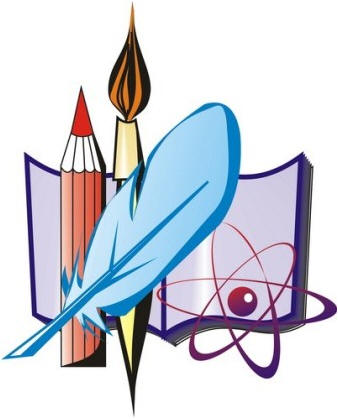 ТМПМПК находится по адресу: г. Екатеринбург,  ул. Баумана, 31Предварительная запись по тел:300 - 19 – 368-952-131-43-54Время работы: 8.30 – 15.00Проезд: трамвай №№2, 7, 14,16, 17, 25Троллейбус №№16Остановка: КраснофлотцевАвтобус №№36Маршрутное такси №№36, 08, 033, 060Остановка: ДК УЭТМТерриториальная муниципальная психолого-медико-педагогическая комиссия (ТМПМПК) - структурное подразделение  муниципального бюджетного дошкольного образовательного учреждения детского сада компенсирующего вида «Центр «Радуга».Цель ТМПМПК:своевременное выявление детей от 0 до 18 лет с особенностями в физическом и (или) психическом развитии и (или) отклонениями в поведении, проведение их комплексного психолого-медико-педагогического обследования и подготовка по результатам обследования рекомендаций по оказанию им психолого-медико-педагогической помощи и организации их обучения и воспитания, а также подтверждение, уточнение или изменение ранее данных рекомендаций.Руководитель ТМПМПК, заместитель директора по коррекционно-диагностической работеВиктория Вячеславовна Мельникова тел/факс 300-19-29В составе ТМПМПК  6 психолого – медико – педагогических комиссий:ПМПК по работе с детьми, имеющими нарушения опорно-двигательного аппарата, и детьми,  имеющими нарушения речиРуководитель– Аверьянова Елена Алексеевна(каб. №11, тел. 300-19-34)Состав комиссии: педагогические работники: учитель – дефектолог, учитель – логопед,  педагог – психолог, социальный педагог;медицинские работники: врач – психиатр, врач – педиатр,    врач –невролог, врач – ортопед – травматолог, медицинская сестра.ПМПК по работе с детьми, имеющими нарушения зрения, и детьми, имеющими нарушения речиРуководитель – Ундзенкова Анна Владимировна(каб. №27, тел.300-19-31)Состав комиссии: педагогические работники: учитель – дефектолог, тифлопедагог,учитель – логопед,  педагог – психолог, социальный педагог;медицинские работники: врач – психиатр, врач – педиатр,  врач – невролог, врач – офтальмолог,  медицинская сестра – ортоптистка.ПМПК по работе с детьми, имеющими  нарушения слуха,и детьми, имеющими нарушения речиРуководитель – Зайцева Галина  Михайловна(каб. №32, тел. 300-19-36)Состав комиссии: педагогические работники: учитель – дефектолог, учитель – дефектолог - сурдолог, учитель – логопед,  педагог – психолог, социальный педагог;медицинские работники: врач – психиатр, врач – педиатр,  врач – невролог, врач – сурдолог – отоларинголог,  медицинская сестра – аудиометристка.                       ПМПК по работе с детьми, имеющими нарушение интеллекта,  и детьми, имеющими нарушения речиРуководитель – Бронникова Фарида Зинатулловна(кабинет №15, тел. 300-19-34)Состав комиссии: педагогические работники: учитель – дефектолог,  учитель – логопед,  педагог- – психолог, социальный педагог;медицинские работники: врач – психиатр, врач – педиатр,  врач – невролог, медицинская сестра.ПМПК по работе с детьми, имеющими нарушения физического и психического развития сложной сочетанной патологииРуководитель - Прокопьева Нина Евгеньевна(кабинет №23,тел.300-19-31)Состав комиссии: педагогические работники: учитель – дефектолог, учитель – логопед,  педагог- – психолог, социальный педагог;медицинские работники: врач – психиатр, врач – педиатр,   врач – невролог, врач функциональной диагностики,  медицинская сестра функциональной диагностики.ПМПК по работе с детьми, имеющими нарушения речиРуководитель – Карх Светлана Владимировна (каб. №39, тел. 300-19-32)Состав комиссии: педагогические работники: учитель – дефектолог, учитель – логопед,  педагог- – психолог, социальный педагог;медицинские работники: врач – психиатр, врач – педиатр,  врач – невролог